Les glaces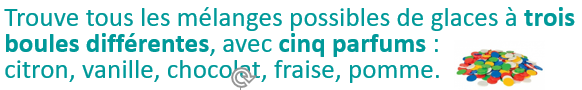 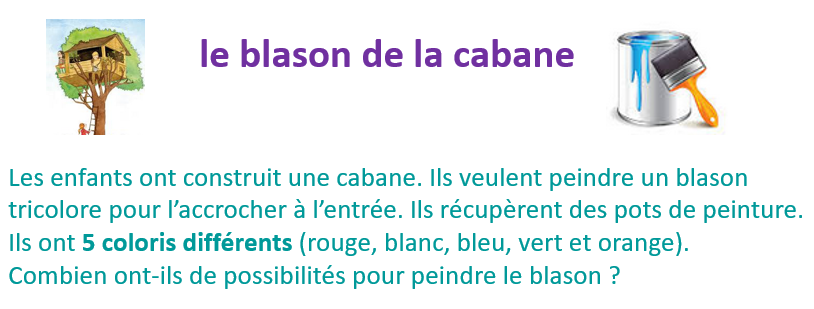 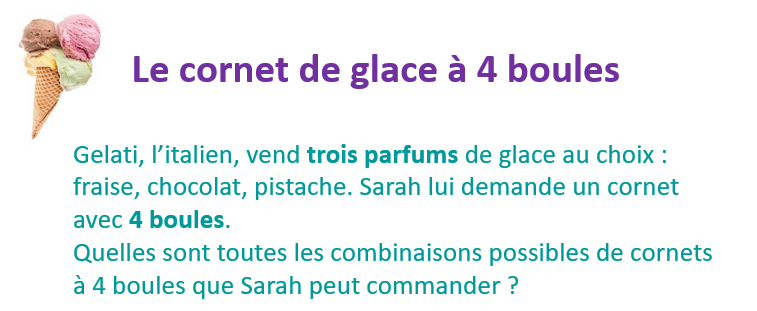  Les tenues 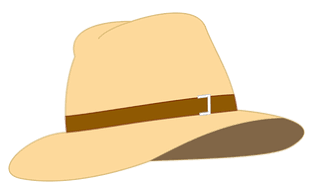 On dispose de 5 pantalons différents, 4 tee-shirts différents et 3 chapeaux différents.Combien peut-on obtenir de tenues différentes ?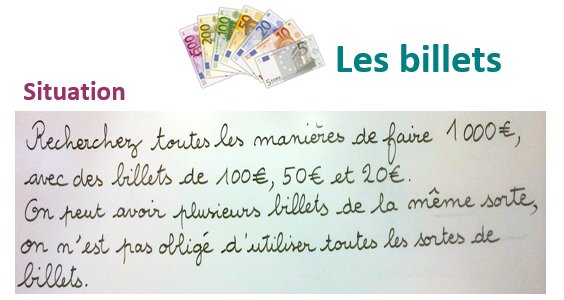 